ДОГОВОР  о закупках работ по капитальному ремонту стрелочного перевода №   г. Астана.			                                                                                               «       » 2017 г.ТОО «Транспортный холдинг Казахстана», именуемое в дальнейшем «Заказчик», в лице  Генерального директора Исмаилова О.Б., действующего на основании Устава с одной Стороны, и, именуемое в дальнейшем «Подрядчик», в лице        , действующего на основании Устава с другой Стороны далее совместно именуемые «Стороны» или «Сторона» по отдельности,  , в соответствии с Правилами закупок товаров, работ и услуг акционерным обществом «Фонд Национального благосостояния «Самрук-Қазына» и организациями пятьдесят и более процентов голосующих акций (долей участия) которых прямо или косвенно принадлежат АО «Самрук-Қазына» на праве собственности или доверительного управления, утвержденных решением Совета директоров АО «Самрук-Қазына» от 28 января 2016 года № 126 (далее – Правила закупок) и распоряжение Генерального  директора от____________ №______________  заключили настоящий Договор о закупках работ по капитальному ремонту стрелочного перевода № (далее – Договор) и пришли к соглашению о нижеследующем.В настоящем Договоре используются следующие термины:«День» - означает календарный день, если иное прямо не предусмотрено Договором;«Рабочая Документация» - означает полный комплект документации, необходимый для выполнения определенных Работ;«Качество работ» - означает требования, предъявляемые  Договором, СНиП и законодательством РК к уровню качества выполняемых Работ, включая уровень качества используемых для выполнения Работ Материалов и Оборудования;«Недостатки» - означает любые отступления в Работах по сравнению с Рабочей документацией, условиями настоящего Договора и изложенными в них требованиями к качеству работ, ответственность за которые несет Подрядчик;«Протокол о недостатках» - означает документ, составленный и подписанный уполномоченными лицами Сторон по результатам приема-передачи Работ в соответствии с условиями настоящего Договора и содержащий перечень недостатков, обнаруженных Заказчиком во время проведения приема-передачи Работ с указанием порядка и срока их устранения;«Недоделки» - означает незавершенный характер отдельных этапов работ, если они уже приняты;«Работы» - означает весь объем Работ, подлежащих выполнению Подрядчиком в соответствии с условиями настоящего Договора.1. Предмет Договора1.1.По результатам:- проведенных закупок способом запроса ценовых предложений, на основании распоряжения Генерального директора от «___»________20____года №_____________ «О проведении закупок способом запроса ценовых предложений»: Подрядчик обязуется по поручению Заказчика выполнить обусловленные Заданием Заказчика о закупках работ по капитальному ремонту стрелочного перевода №23 в соответствии с проектно-сметной документацией и Технической спецификацией согласно Приложения №2 (далее-Работы) и сдать результаты Заказчику, а Заказчик принять результаты Работ и оплатить их;1.2. Наименование, место выполнения, единица измерения, количество и общая стоимость Работ указываются в Спецификации согласно Приложению №1 Договора;1.3. Работы выполняются усилиями Подрядчика, из его собственных материалов, силами своих специалистов и за его риск. Заказчик вправе предоставить Подрядчику требуемые для производства Работ материалы за свой счет. При этом стоимость Работ уменьшается на сумму, равную сметной стоимости предоставленных материалов Заказчика;1.4. Качество работы должно отвечать СНиПам, ГОСТам, иным требованиям законодательства Республики Казахстан и Договора;1.5. Подрядчик гарантирует, что имеет все предусмотренные законодательством Республики Казахстан лицензии, разрешения, согласования и иные требуемые документы для производства работ, предусмотренных Договором;1.6. Срок выполнения работ до «    »    2017 года; 1.7. Подрядчик обязуется выполнить Работы в соответствии с Графиком работ согласно Приложению №3 к Договору;1.8. Доля местного содержания в Договоре составляет ____________ (Приложение %4 к Договору).2. Стоимость Работ и порядок расчетов2.1. Общая стоимость выполняемых Подрядчиком Работ по Договору составляет () тенге, в том числе НДС, (далее – Общая сумма Договора); 2.2. Расчеты с Подрядчиком производятся Заказчиком согласно Приложению №3 на основании промежуточных актов выполненных работ по формам №2в и №3-КС. Расчет производится в течение 30 (тридцать) рабочих дней с момента подписания Сторонами промежуточных актов выполненных работ. В указанном порядке может быть оплачено не более 80% (восемьдесят процентов) от Общей суммы Договора;Окончательная оплата по Договору в размере 20% (двадцать процентов) от Общей суммы Договора производится  Подрядчику Заказчиком за фактически выполненные Работы, но не более суммы, оговоренной в Договоре при условии полного выполнения Подрядчиком обязательств по Договору и всех его обязательств по устранению выявленных недостатков, на основании счет-фактуры и подписанного Акта выполненных работ в течение 20 (двадцать) рабочих дней с даты подписания Акта выполненных работ уполномоченными представителями и получения Заказчиком счета-фактуры.Необходимые документы, предшествующие к оплате; промежуточный Акт выполненных работ формы №2 и №3 КС;2.3. Цена, указанная в пункте 2.1. раздела 2 Договора может быть пересмотрена Сторонами в соответствии с пунктом 133 Правил;2.4. Форма оплаты-перевод денег и/или зачет встречных требований Сторон.2.5. Валюта платежа: тенге.3. Порядок выполнения и сдачи – приемки Работ3.1. Подрядчик допускается к выполнению Работ с момента подписания Договора;3.2. При выполнении Работ Подрядчик обязуется соблюдать промежуточные сроки выполнения, указанные в Приложении №3 (График Работ), являющемся неотъемлемой частью Договора. Подрядчик обязуется установить гарантийный срок на все выполненные Работы не менее 12 месяцев;
         3.3. Подрядчик обязан произвести Работы лично не менее двух третей (2/3) от объема выполняемых Работ и вправе привлекать к исполнению Договора третьих лиц с предварительного письменного согласия Заказчика;3.4. Приемка Работ Заказчиком производится согласно Приложению №3 к Договору и оформляется Подрядчиком Актами выполненных работ Форма№2в и №3КС;3.5. Заказчик вправе в случае обнаружения недостатков, потребовать от Подрядчика его немедленного устранения. Подрядчик обязан за свой счет устранить недостатки, выявленные при приемке Работ Заказчиком;3.6. При возникновении между Заказчиком и Подрядчиком разногласий по поводу недостатков (дефектов) выполненных Работ или их причин, по требованию любой из Сторон должна быть назначена экспертиза. Расходы по проведению экспертизы несет Сторона, потребовавшая ее назначения, а если экспертиза назначена по согласованию Сторон-обе Стороны поровну;3.7. Подрядчик после окончания всех Работ, оговоренных Договором, направляет уведомление Заказчику об окончании Работ. Заказчик не позднее чем в семидневный срок назначает комиссию по оценке завершенности Работ согласно Договору. (Рабочая комиссия);3.8. Рабочая комиссия составляет перечень недоделок и указывает срок их устранения. Дата устранения недоделок является датой завершения Договора. Факт завершения всех недоделок определяется Актом окончательной приемки Объекта в эксплуатацию (Актом Рабочей комиссии);3.9. Подрядчик гарантирует Заказчику, что материалы и оборудование, поставляемые по Договору, будут новыми, неиспользованными и соответствовать техническим спецификациям и сметной документации, а так же что Работа будет выполнена без Дефектов, снижающих его качество до уровня, не соответствующего требованиям сметной документации либо исключающих возможность нормальной эксплуатации конструкций, оборудования. Работа, не соответствующая этим требованиям, в том числе содержащая недостаточно обоснованные и несанкционированные изменения, признается дефектной.4. Права и обязанности Сторон на результаты Работ4.1. Подрядчик обязан:4.1.1. приступить к выполнению Работ в течение 4 календарных дней.4.1.2. обеспечить качественное выполнение работ, предусмотренных разделом 1 пункта 1.4. (Приложение №2 к Договору) Договора;4.1.3. выполнять Работы в срок, указанный в пунктах 1.6., 1.7. раздела 1 договора и в соответствии с Приложением №3 к Договору;4.1.4. выполнять Работы с соблюдением действующих технических  условий и норм, а так же требований, указанных в Технической спецификации согласно Приложению №2 к Договору;4.1.5. устранять выявленные в ходе выполнения  Работ недоделки в соответствии с пунктом 4.5. Договора, а также возместить все убытки Заказчику, возникшие в результате таких недостатков, в соответствии с условиями Договора;4.1.6. предоставить в течение 5 (пять) рабочих дней  после полного исполнения обязательств по Договору Заказчику отчетность по доле местного содержания по форме согласно Приложению №4 к Договору;(Расчет доли местного содержания осуществляется в соответствии с Единой методикой расчета организациями местного содержания при закупе товаров, работ и услуг, утвержденной Постановлением Правительства Республики Казахстан от 20 сентября 2010 года №964);4.1.7. своими силами и за свой счет устранять допущенные Подрядчиком и/или субподрядчиком недостатки, которые могут повлечь отступления от технико-экономических параметров, предусмотренных в Техническом задании или в Договоре;4.1.8. в случае возникновения обстоятельств, замедляющих ход Работ или делающих дальнейшее выполнение Работ невозможным, в течение 5 (трех) календарных дней  со дня возникновения этих обстоятельств письменно информировать Заказчика об обнаруженной невозможности получить ожидаемые результаты или нецелесообразности продолжения Работы;4.1.9. гарантировать Заказчику отсутствие у третьих лиц исключительных прав на переданные на основании Договора результаты;4.1.10. воздерживаться от публикации без согласия Заказчика научно-технических результатов, полученных при выполнении Работ;4.1.11. предоставить Заказчику исключительную лицензию на использование, обладающих правовой защитой научно-технических результатов, примененных в выполненных Работах;4.1.12. незамедлительно по требованию представителя Заказчика представлять всю информацию о ходе выполнения Работ по Договору;4.1.13. обеспечить беспрепятственный доступ представителей Заказчика на территорию Подрядчика для определения соответствия выполняемых Работ действующим техническим нормативам;4.1.14. обеспечить все меры противопожарной безопасности, техники безопасности и экологической защиты на время проведения  Работ:- соблюдать Правила и требования охраны труда, техники безопасности и экологии;- строго соблюдать правила пожарной безопасности и установленный порядок по режиму курения;- выполнение всех мер пожарной техники безопасности, экологии и режимности от своих работников;4.1.15. нести ответственность за весь риск, который связан с убытками или нанесением ущерба собственности и здоровью третьих лиц, в том числе своих работников, а также гибелью третьих лиц и/или своих работников, возникающий в течение и вследствие выполнения Договора.4.2. Заказчик обязан:4.2.1. согласовать Подрядчику требования к работам в сроки, установленные в Графике выполнения Работ  согласно Приложению №3 к Договору;4.2.2. передавать Подрядчику необходимую для выполнения Работ информацию и документацию;4.2.3 назначить доверенных лиц для решения технических, организационных вопросов, проверки и утверждения Актов приемки выполненных Работ, решения вопросов оплаты, контроля выполнения Работ;4.2.4. принять результаты выполненных Работ и оплатить Подрядчику стоимость выполненных Работ в соответствии с условиями Договора;4.2.5. рассмотреть предъявленные Подрядчиком к оплате документы в течении 5 (пять) рабочих дней с даты их предоставления и при возникновении замечаний к предоставленным документам сообщить об этом Подрядчику.4.3. Подрядчик имеет право:4.3.1. требовать от Заказчика оплаты выполненных Работ в соответствии с условиями Договора;4.3.2. выполнить Работы по Договору досрочно с предварительным письменным согласованием с Заказчиком;4.3.3. привлекать к выполнению Работ по Договору третьих лиц, при предварительном письменном согласии Заказчика;(Не допускается передача потенциальным Подрядчиком субподрядчикам на субподряд в совокупности более двух третей объема работ (стоимости капитального ремонта).4.4. Заказчик имеет право:4.4.1. осуществлять контроль соответствия качества и объемов выполняемых Работ условиям Договора;4.4.2. отказаться от исполнения Договора в случаях, предусмотренных  Договором, до сдачи ему результата Работ, уплатив Подрядчику часть установленной цены, пропорционально части Работ, выполненной до получения извещения об отказе Заказчика от договора до даты его исполнения;4.4.3. требовать выполнения Работ в объеме и с качеством, установленным Договором;4.4.4. в случае выявления при приемке Работ недостатков, допущенных по вине Подрядчика поручить по согласованию с Подрядчиком исправление Работ другому лицу за счет Подрядчика, кроме того, потребовать оплаты штрафа, предусмотренного п.6.3 раздела 6 Договора;4.4.5. доступа на территорию Подрядчика для проверки хода и качества выполняемых Работ;4.4.6. в случае неявки уполномоченного представителя Подрядчика на совместный разбор или  безосновательного отказа в принятии обязательств в соответствии с условиями, указанными в разделе 6 Договора, удерживать в безакцептном порядке из сумм оплаты по Договору все суммы пени, штрафов и убытков, причитающиеся Заказчику в соответствии с условиями Договора по решению комиссии по спорным вопросам. Комиссия по спорным вопросам состоит из уполномоченных представителей Сторон, решения комиссии оформляются Протоколом и подписываются уполномоченными представителями Сторон.5. Ответственность Сторон5.1. За неисполнение или ненадлежащее исполнение обязательств по условиям Договора Стороны несут ответственность в соответствии с Договором. В части, не урегулированной Договором, ответственность Сторон регулируется законодательством Республики  Казахстан;5.2. При несоблюдении по вине Подрядчика сроков выполнения Работ, Подрядчик оплачивает пеню в размере 0,1% (ноль целых одна десятая) процента от не выполненных работ по Договору за каждый день просрочки, но не более 5% (пять) процентов от общей суммы Договора;5.3. За недостатки Работ, допущенные по вине Подрядчика, включая недостатки, обнаруженные впоследствии в ходе дальнейшей реализации проекта, а также в процессе эксплуатации объектов, созданных на основе выполненных по Договору  Работ. Подрядчик обязуется заплатить штраф в размере 10% (десять процентов) от общей стоимости Договора.5.4. При обнаружении недостатков в Работах, Подрядчик  по требованию Заказчика обязан безвозмездно переделать Работы и соответственно произвести необходимые дополнительные работы, а также возместить Заказчику убытки в соответствии с законодательством Республики Казахстан;5.5. В случае неисполнения обязательств Подрядчиком по доле местного содержания, Подрядчик уплачивает Заказчику штраф в размере 5% (пять) процентов от общей суммы Договора, а также 0,15% (ноль целых пятнадцать сотых процента) от общей суммы Договора за каждый 1% (один) процент невыполненного местного содержания, но не более 5% (пять) процентов от Общей суммы Договора;5.6. В случае несвоевременного предоставления отчетности по местному содержанию, а также предоставления недостоверной отчетности Подрядчик уплачивает штраф Заказчику в размере 1% (один) процента от Общей суммы Договора;5.7. В случае не устранения Подрядчиком выявленных недостатков в указанный Заказчиком срок, Подрядчик  уплачивает штраф в размере 1% (один) процента от Общей суммы Договора;5.8. Подрядчик несет ответственность за весь риск, который связан с причинением им вреда имуществу Заказчика, жизни и/или здоровью работников Заказчика, а также третьих лиц в ходе проведения Работ по исполнению Договора;5.9. При нарушении условий Договора убытки, понесенные Сторонами, возмещаются в порядке, предусмотренном законодательством Республики Казахстан и Договором;5.10. Заказчик без согласия Подрядчика имеет право удерживать суммы начисленных штрафных санкций из сумм, подлежащих к оплате;5.11. Все штрафы, пени и неустойки должны быть оплачены Подрядчиком не позднее 5 рабочих дней с момента выставления счета на оплату.6. Расторжение Договора6.1. Договор может быть расторгнут по соглашению Сторон в случаях, предусмотренных законодательством Республики Казахстан, или в одностороннем порядке по инициативе одной из Сторон, в порядке и на условиях, предусмотренных законодательством Республики Казахстан;6.2. Заказчик вправе досрочно расторгнуть Договор и требовать возмещения убытков в случаях:6.2.1. нарушения Подрядчиком сроков выполнения Работ, как основного так и промежуточного (Приложение №3 к Договору);6.2.2. нарушением Подрядчиком порядка производства Работ, а также требований инструкций, Положений и других нормативных документов, указанных в Технической  спецификации (Приложение №2 к Договору), являющейся неотъемлемой частью Договора;6.2.3. не устранения недостатков Работ Подрядчиком в течение срока, установленного Договором;6.2.4. предоставления Подрядчиком недостоверной информации по доле местного содержания в Работах согласно Приложению №4 к Договору.6.3. За исключением случая, указанного в подпункте 6.1. раздела 6 Договора, при досрочном расторжении Договора Сторона, инициирующая расторжение Договора, направляет другой Стороне письменное уведомление о расторжении за 15 (пятнадцать) календарных дней, после чего Договор считается расторгнутым. При этом Заказчик оплачивает документально подтвержденный объем за фактически выполненные Работы.7. Обстоятельства непреодолимой силы7.1. Стороны не несут ответственность, предусмотренную в Договоре, если невозможность выполнения ими условий Договора наступила в силу обстоятельств непреодолимой силы, в том числе стихийные бедствия, землетрясения, ураганы, пожары, технологические катастрофы, военные действия, эпидемии, забастовки и акты государственных Органов. При наступлении обстоятельств непреодолимой силы, исполнение Договора  может быть по отношению к пострадавшей Стороне приостановлено на период их действия и ликвидации последствий. Если обстоятельства непреодолимой силы длятся более трех месяцев, то Стороны имеют право досрочного расторжения Договора, с уведомлением другой Стороны за 15 (пятнадцать) календарных дней, после чего Договор считается расторгнутым.7.2. Сторона, ссылающаяся на такие обстоятельства, обязана в трехдневный срок в письменной форме информировать другую Сторону о наступлении подобных обстоятельств. Причем по требованию другой Стороны с наступлением таких обстоятельств должен быть предъявлен удостоверяющий документ, выданный компетентным Органом. Общеизвестные обстоятельства не требуют документального подтверждения.7.3. Сторона обязана в течение 3 (три) календарных дней в письменной форме сообщить о прекращении действия подобных обстоятельств, указав при этом срок, к которому предполагается выполнить обязательства по Договору.7.4. В случае возникновения обстоятельств непреодолимой силы срок выполнения обязательств по Договору отодвигается соразмерно времени, в течении которого действуют такие обстоятельства и их последствия.8. Порядок разрешения споров8.1. Все споры и разногласия, возникающие между Сторонами по Договору или в связи с ним, разрешаются путем переговоров между Сторонами в соответствии с действующим законодательством Республики Казахстан;8.2. В случае невозможности разрешения разногласий путем переговоров они подлежат рассмотрению в суде в г. Астана в соответствии с законодательством Республики Казахстан.9. Заключительные условия9.1. Настоящий Договор вступает в силу с даты его подписания уполномоченными представителями Сторон и действует до момента полного и надлежащего исполнения Сторонами всех обязательств;9.2.  Права и обязанности Сторон по Договору не могут быть переданы  третьим лицам без письменного согласия другой Стороны;9.3. Все изменения и дополнения Договора действительны только при условии, если они совершены в письменной форме, подписаны уполномоченными представителями Сторон и скреплены печатями;9.4. Все уведомления и другие сообщения, требуемые или предусмотренные по Договору, должны быть составлены в письменной форме. Все уведомления или сообщения считаются предоставленными должным образом, если они будут доставлены лично, посредством почты и курьерской связи по адресу Стороны, указанной в Договоре;9.5. Настоящий Договор составлен в двух идентичных экземплярах, на русском языке, имеющих одинаковую юридическую силу, по одному экземпляру для каждой из Сторон.     9. Адреса, реквизиты и подписи Сторон_______________________                          	     _____________________Исмаилов О.Б. /__________/М.П.					/__________/М.П.Приложение № 1 к Договору о закупках Работ по капитальному ремонту стрелочного перевода № от «   »           2017 года № ______________Спецификация_______________________                          	      _____________________Исмаилов О.Б. /__________/М.П.					      /__________/М.П.Приложение № 2 к Договору о закупках Работ по капитальному ремонту стрелочного перевода № от «   »           2017 года  № ______________Техническая спецификацияПриложение № 3 к Договору о закупках Работ по капитальному ремонту стрелочного перевода № от «   »           2017 года  № ______________График выполнения работ                                                          Приложение № 4 к Договору о закупках Работ по                                                                                                                                                                                                                           капитальному ремонту стрелочного перевода №от «   »           2017 года  № ______________Отчетность по местному содержанию в работах и услугахДоля местного содержания рассчитывается согласно Единой методики расчета организациями местного содержания,утвержденной постановлением Правительства №964 от 20.09.10г.  по следующей формуле                                                                   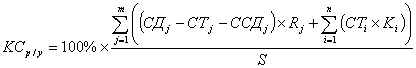 где:m - общее количество j-ых договоров, заключенных в целях выполнения работы (оказания услуги), включая договор между заказчиком и Подрядчиком, договоры между Подрядчиком и субподрядчиком и т.д.;j - порядковый номер договора, заключенного в целях выполнения работы (оказания услуги);СДj - стоимость j-ого договора;CTj - суммарная стоимость товаров, закупленных поставщиком или субподрядчиком в целях исполнения j-ого договора;ССДj - суммарная стоимость договоров субподряда, заключенных в целях исполнения j-ого договора;Rj - доля фонда оплаты труда казахстанских кадров в общем фонде оплаты труда работников поставщика или субподрядчику, выполняющего j-ый договор;n - общее количество наименований товаров, закупленных поставщиком или субподрядчиком в целях исполнения j-oгo договора;i - порядковый номер товара, закупленного поставщиком или субподрячиком в целях исполнения j-oгo договора;СТi - стоимость i-oгo товара;Ki - доля местного содержания в товаре, указанная в сертификате о происхождении товара формы «CT-KZ»;Ki = 0, в случае отсутствия сертификата о происхождении товара формы «CT-KZ»;» если иное не установлено пунктами 7, 8 настоящей Единой методики расчета организациями местного содержания при закупке товаров, работ и услуг;S - общая стоимость договора. Rj - доля фонда оплаты труда казахстанских кадров в общем фонде оплаты труда работников поставщика или субподрядчика, выполняющего j-ый договор, рассчитывается по следующей формуле:Rj = ФОТРК/ФОТ,где:ФОТРК - фонд оплаты труда казахстанских кадров поставщика или субподрядчика, выполняющего j-ый договор, за период действия j-гo договора;ФОТ - общий фонд оплаты труда работников поставщика или субподрядчика, выполняющего j-ый договор, за период действия j-гo договораДоля местного содержания (%):										____________________________ М.П.													Ф.И.О. руководителя, подпись**КСр/у  = ______%													** указывается итоговая доля местного содержания в договоре в цифровом формате до сотой доли (0,00)	                                    _______________________________________________                                                                                                                                                                                                                             Ф.И.О. исполнителя, контактный телефонИсполнитель:Исполнитель:Заказчик:Заказчик:ТОО «Транспортный холдинг Казахстана»010008, РК, г. Астана, Алматинский р-н, ул. Жубанова 33, офис 44ИИК KZ21914398416ВС09958филиал ДБАО «Сбербанк» в г.АстанаБИН 050140004996БИК SABRKZKA, кбе 914Свидетельство о постановке на учет по НДС серия 62001 №0028931 от 18.06.2013тел./факс: 87172933128ТОО «Транспортный холдинг Казахстана»010008, РК, г. Астана, Алматинский р-н, ул. Жубанова 33, офис 44ИИК KZ21914398416ВС09958филиал ДБАО «Сбербанк» в г.АстанаБИН 050140004996БИК SABRKZKA, кбе 914Свидетельство о постановке на учет по НДС серия 62001 №0028931 от 18.06.2013тел./факс: 87172933128№ п/пНаименование работМесто выполнения работОбщая стоимость работ, тенге с НДС1Капитальный ремонт стрелочного перевода №ст. ЛисаковскИТОГОЗаказчикИсполнитель______________________                                     М.П.Исмаилов О. Б._________________                                         М.П.   №Наименование закупаемых работЕдиница измеренияКоличество (объем) работСрок выполнения работ, день1Расшивка от шпал и брусьев, разборка и снятие пригодного к дальнейшей эксплуатации стрелочного переводам312Снятие пришедших в негодность брусьев и шпалшт.все3Полная срезка загрязненного балластакуб.мВесь до основания4Укладка нового щебеночного балластакуб.м785Оправка балластной призмым316Установка нового комплекта брусьев и шпалкомплект63 бруса и 8 шпал пропитанных7Установка и зашивка новым крепежом (накладки, подкладки, прокладки, костыли, болты стыковые, шурупы и т.д.) ранее снятого стрелочного переводакомплектВ количестве, необходимом для полного крепления стрелочного перевода8Рихтовка в плане и профиле уложенного стрелочного переводам31ЗаказчикИсполнитель______________________                                     М.П.Исмаилов О. Б._________________                                         М.П.   № п/пДоговора(m)СтоимостьДоговора(СДj)KZTСуммарная стоимостьтоваров в рамках договора (СТj)KZTCуммарная стоимостьдоговоров субподрядав рамках договора(ССДj)KZTДоля фонда оплаты труда казахстанскихкадров, выполняющегоj-ый договор (Rj)%№ п/пТовара(n)Кол-во товаровЗакупленныхпоставщиком в целяхисполнения договора Цена товараKZTСтоимость(CTi)KZTДоля КС согласноСертификатаСТ-KZ (Ki)%Сертификат СТ-KZСертификат СТ-KZПримечание№ п/пДоговора(m)СтоимостьДоговора(СДj)KZTСуммарная стоимостьтоваров в рамках договора (СТj)KZTCуммарная стоимостьдоговоров субподрядав рамках договора(ССДj)KZTДоля фонда оплаты труда казахстанскихкадров, выполняющегоj-ый договор (Rj)%№ п/пТовара(n)Кол-во товаровЗакупленныхпоставщиком в целяхисполнения договора Цена товараKZTСтоимость(CTi)KZTДоля КС согласноСертификатаСТ-KZ (Ki)%НомерДата выдачиПримечание1---1001-------m----n-------И Т О Г О-100-------